ČESKÝ JAZYK A LITERATURAOBSAH                	Ahoj, chlapci a děvčata, posílám vám další přípravu. ČERVNA MAJÍ VŠECHNY DĚTI NA CELÉM SVĚTĚ SVÁTEK.OSLAVUJEME MEZINÁRODNÍ DEN DĚTÍ. Přeji vám všem hodně radosti a sportovní aktivity.U příležitosti Dne dětí jsou pořádány různé společenské a kulturní akce. Vytvoř plakát nebo pozvánku na takovou akci.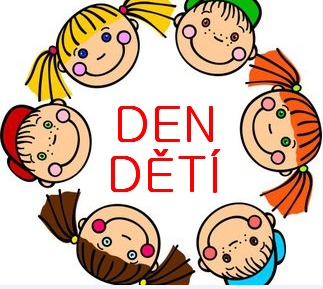 Český jazyk PS - str. 38/cv.3- str. 39/cv. 5, 6- str.40/cv.8Slovesa ve větách vyznač vlnovkou.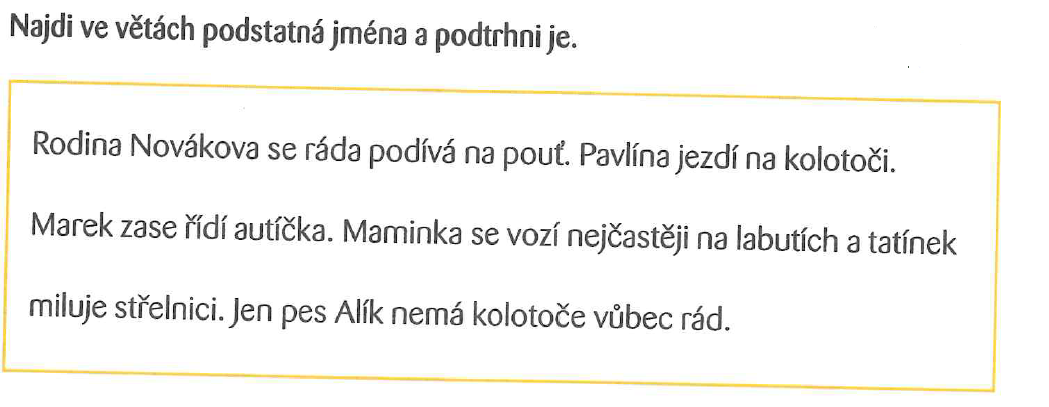 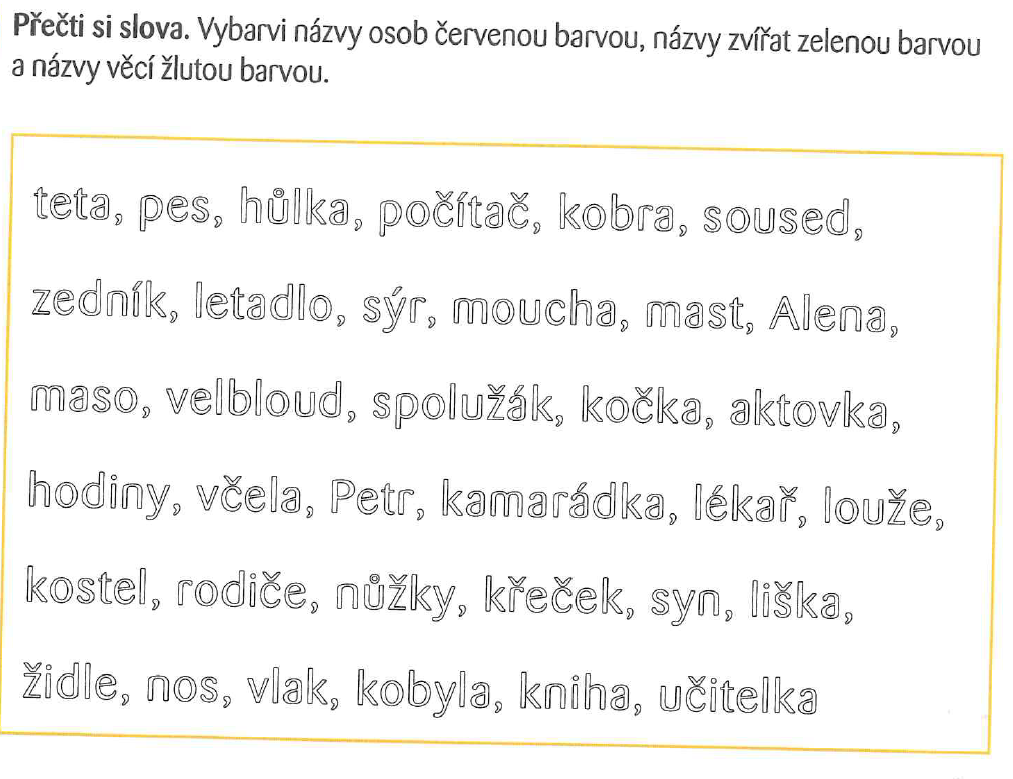 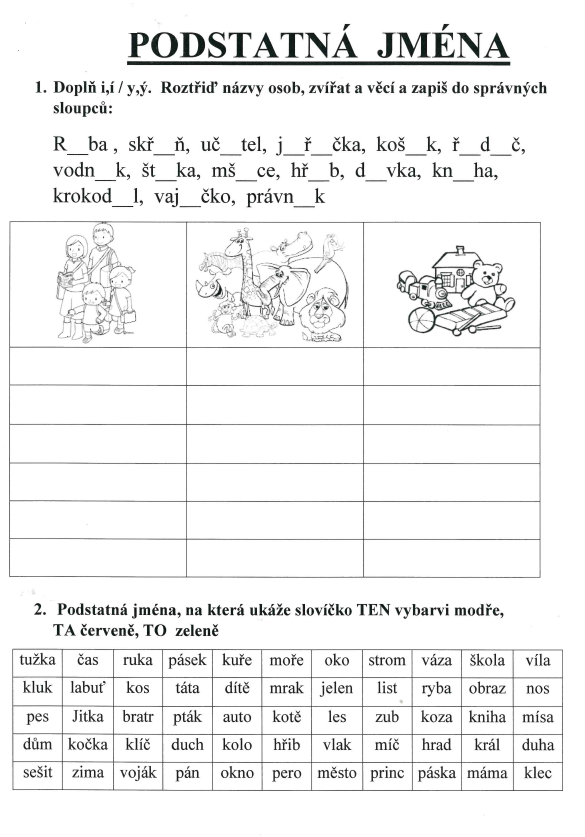 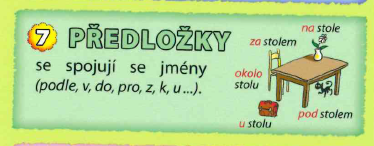 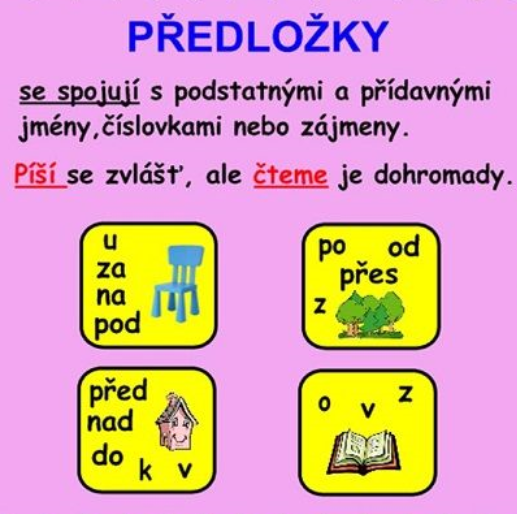 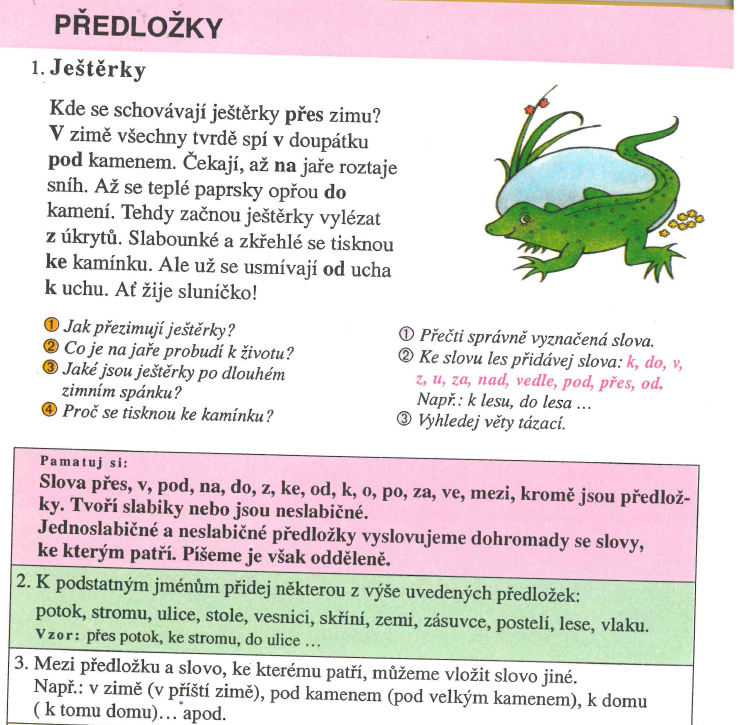 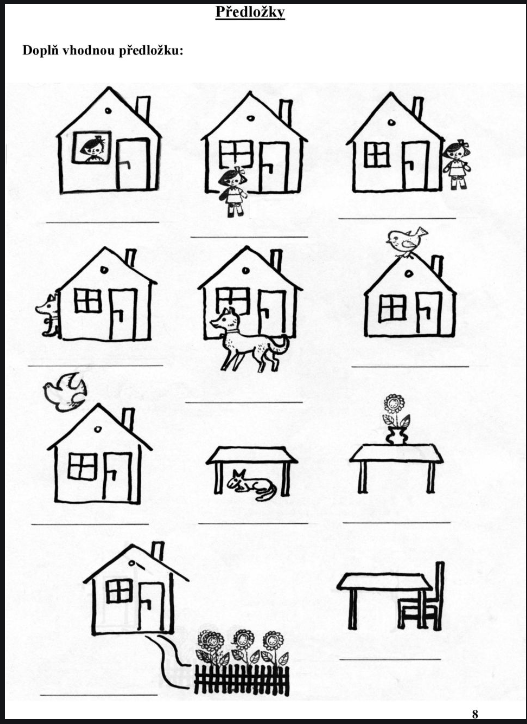 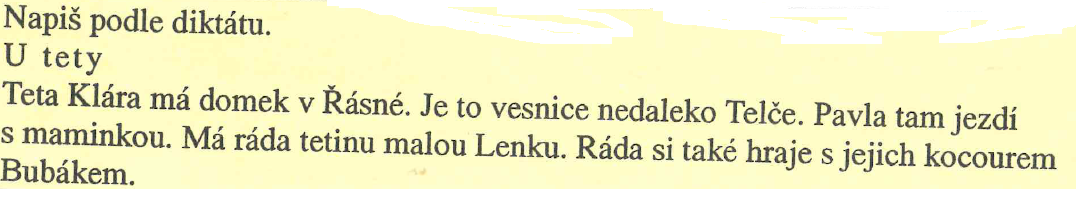 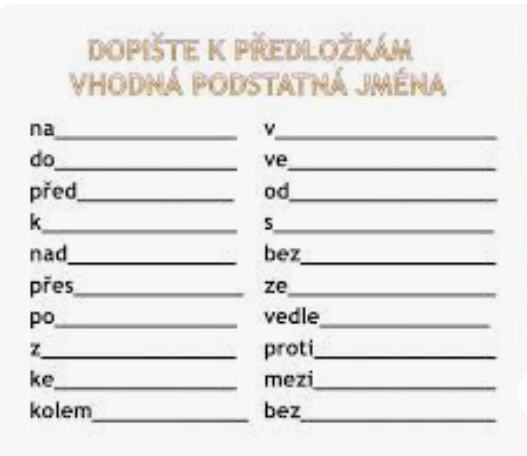 ČTENÍDokončuj čtení vlastní knihy dle výběru, příště budeš vypracovávat čtenářský list.MATEMATIKA- vše zaslat ke kontrole: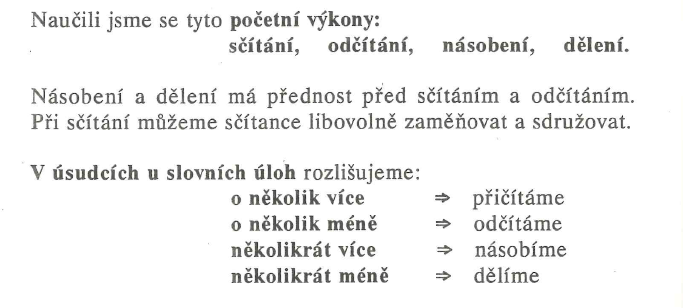 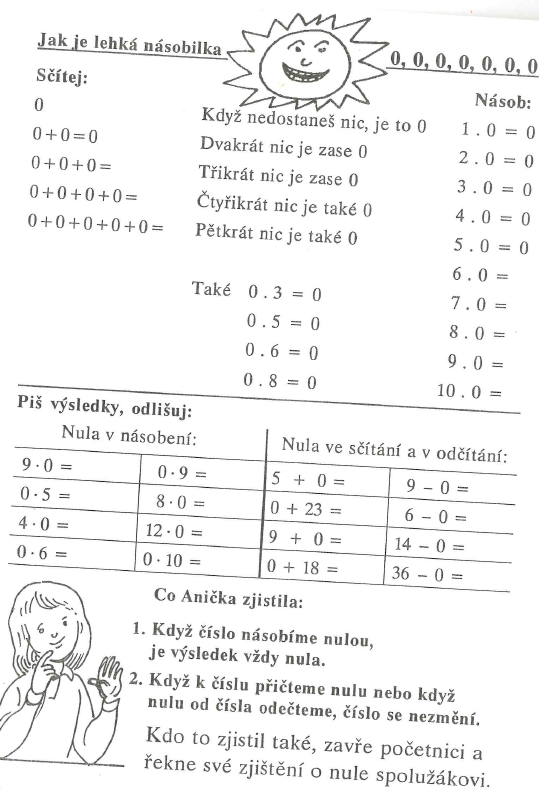 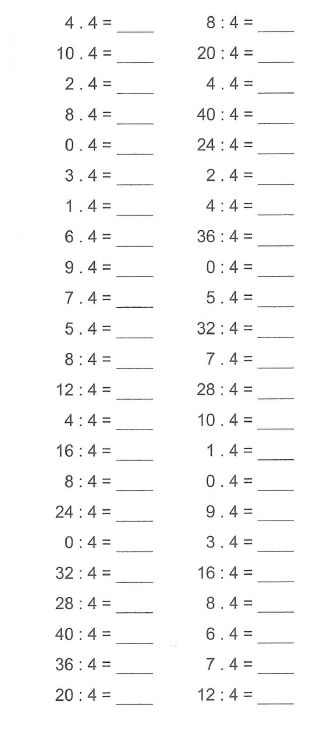 Napiš do sešitu násobky čísla  2 , 3 a 41. vzestupně 2. sestupně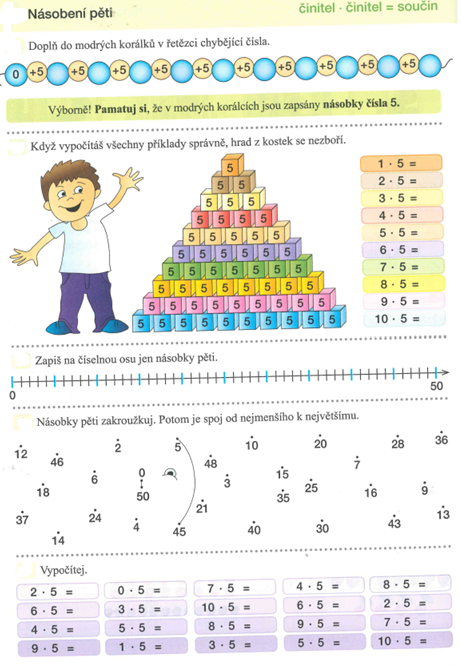 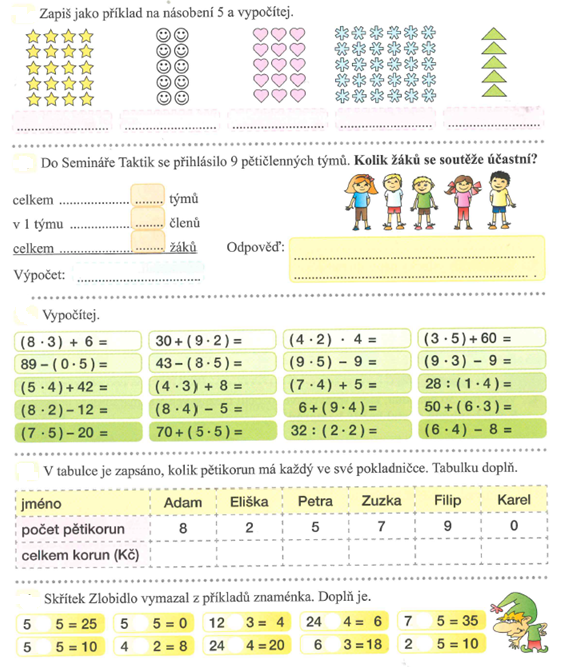 PRVOUKAV učebnici si přečti str. 52, 53 – Na poliV pracovním sešitě vypracuj str. 45Přeji Vám hodně radosti, užijte si Den dětí 